ПРОФЕССИОНАЛЬНАЯ КОМИССИЯФЕДЕРАЦИИ ТАНЦЕВАЛЬНОГО СПОРТА И АКРОБАТИЧЕСКОГО РОК-Н-РОЛЛА(ФЕДЕРАЦИЯ ТАНЦЕВАЛЬНОГО СПОРТА «ПРОФЕССИОНАЛ»)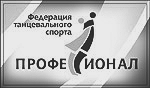 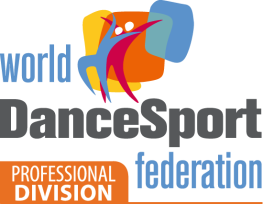 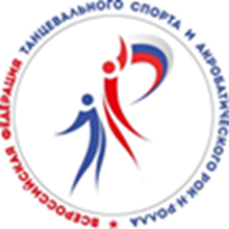 Утверждено Президиумом ФТСП 10 апреля 2012 года,с изменениями от 29 октября 2012 года,с изменениями от 7 апреля 2014 года,с изменениями от 2 сентября 2015 года,с изменениями от 21 ноября 2016 года,ПРИЛОЖЕНИЕ № 2 (v.5)к Положению ФТСПо квалификационных экзаменах спортсменов-профессионаловпЕРЕЧЕНЬ ФИГУР ЛАТИНОАМЕРИКАНСКИХ ТАНЦЕВсодержание:1. Общие положения								стр. 22. Самба		 								стр. 3-43. Ча-ча-ча									стр. 5-64. Румба										стр. 7-85. Пасодобль									стр. 9-116. Джайв										стр. 12-132017 годОБЩИЕ ПОЛОЖЕНИЯПри подготовке к сдаче квалификационных экзаменов по латиноамериканским танцам кандидаты могут пользоваться следующими изданиями:ОСНОВНОЕ:Книги Walter Laird являющиеся официальными пособиями Международной ассоциации учителей танцев (International Dance Teachers Association (IDTA)) в составе двух книг:“The Laird Technique of Latin Dancing” – Walter Laird, издание 7-е 2014 года,  и“Technique of Latin Dancing. Supplement” – Walter Laird, издание 1997 года, перепечатка 1998 года.ДОПОЛНИТЕЛЬНОЕ:Книги “Latin American” – издание Имперского общества учителей танцев (Imperial Society of Teachers of Dancing (ISTD))  6-е пересмотренное издание, в составе 5 книг:“Part 1. Rumba”, 1998 год;“Part 2. Cha Cha Cha”, перепечатанное и исправленное в 2003 году;“Part 3. Paso Doble”, 1999 год;“Part 4. Samba”, перепечатанное и исправленное в 2002 году;“Part 5. Jive”, перепечатанное и исправленное в 2002 году.Номера и годы изданий рекомендованных учебных пособий будут корректировать по мере их обновления.ПЕРЕЧНИ ФИГУР ПО ТАНЦАМПеречни фигур латиноамериканских танцев представлены в форме таблиц – отдельно по каждому танцу с разделением по трем квалификационным уровням.В первом и втором уровне представлены фигуры из “The Laird Technique of Latin Dancing” – Walter Laird, издание  2014 года.В третьем – недостающие фигуры из “Technique of Latin Dancing. Supplement” – Walter Laird, издание 1997 года и отличающиеся по описанию фигуры из “Latin American” – издание ISTD.Самба (Samba)Ча-ча-ча (Cha-Cha-Cha)Румба (Rumba)Пасодобль (Paso Doble)Джайв (Jive)№
п/пАнглийское названиеРусское названиеПервый уровень (Associate)Первый уровень (Associate)Первый уровень (Associate)1.Basic Movements– Natural– Reverse– ProgressiveОсновное движение– с ПН– с ЛН– поступательное2.Rhythm BounceРитмическое баунс-движение3.Samba Whisks to L and RСамба виски ВЛ и ВП4.Volta Spot Turn to R or L for LadyВольта поворот дамы на месте ВП и ВЛ5.Promenade Samba WalksПроменадный самба ход6.Side Samba Walk Самба ход в сторону7.Stationary Samba WalksСамба ход на месте8.Closed Rocks on RF and LFЗакрытые роки на ПН и ЛН9.Reverse Turn Левый поворот10.Samba Side ChassesСамба шассе в сторону11.Corta JacaКорта джака12.Travelling BotafogosБотафого в продвижении13.Promenade BotafogoПроменадная ботафого14.Shadow BotafogosТеневые ботафого15.Travelling  to RВольта в продвижении ВП16.Travelling  to LВольта в продвижении ВЛВторой уровень (Licentiate), дополнительно к фигурам первого уровняВторой уровень (Licentiate), дополнительно к фигурам первого уровняВторой уровень (Licentiate), дополнительно к фигурам первого уровня17.Continuous  Spot Turn to RНепрерывный вольта поворот ВП 18.Continuous  Spot Turn to LНепрерывный вольта поворот ВЛ19.Dropped Дроппт вольта20.Samba Locks in Open PPСамба локи в открытой ПП21.Samba Locks in Open CPPСамба локи в открытой контр ПП22.Three Step Turn for LadyСпиральный поворот дамы на трёх шагах23.Natural RollПравый ролл24.Open Rocks to R and LОткрытые роки ВП и ВЛ25.Backward Rocks on RF and LFРоки назад на ПН и ЛН26.PlaitКоса27.Rolling off the ArmРаскручиваниеТретий уровень (Fellow), дополнительно к фигурам первого и второго уровняТретий уровень (Fellow), дополнительно к фигурам первого и второго уровняТретий уровень (Fellow), дополнительно к фигурам первого и второго уровня28.Basic Movements– Side– OutsideОсновное движение– в сторону– наружное29.Argentine CrossesАргентинские кроссы30.Promenade to Counter Promenade RunsБег из променада в контр променад31.Circular  to RВольта по кругу ВП32.Circular  to LВольта по кругу ВЛ 33.Contra BotafogosКонтра ботафого34.Cruzados Walks in Shadow PositionКрузадо шаги в теневой позиции35.Cruzados Locks in Shadow PositionКрузадо локи в теневой позиции36.Corta Jaca in Shadow PositionКорта джака в теневой позиции37.Methods of Changing Feet Методы смены ног38.Carioca RunsКариока бегТретий уровень (Fellow), дополнительные фигуры из программы ISTDТретий уровень (Fellow), дополнительные фигуры из программы ISTDТретий уровень (Fellow), дополнительные фигуры из программы ISTD39.Solo Spot VoltaСольный вольта поворот на месте40.Travelling Bota Fogo BackБота фого в продвижении назад41.Bota Fogo to Promenade and Counter Promenade PositionБота фого в променад и контр променад42.Argentine Crosses (в редакции ISTD)Аргентинские кроссы (в редакции ISTD)43.Shadow Travelling Вольта в продвижении в теневой позиции44.Shadow Circular Вольта по кругу в теневой позиции45.Reverse RollЛевый ролл№
п/пАнглийское названиеРусское названиеПервый уровень (Associate)Первый уровень (Associate)Первый уровень (Associate)1.Cha Cha Cha Chasses and Alternatives:Cha Cha Cha Chasse to Right and to LeftCha Cha Cha Lock ForwardCha Cha Cha Lock BackwardRonde ChasseHip Twist ChasseSlip-Close ChasseЧа-ча-ча шассе и альтернативные движения:- Ча-ча-ча шасссе ВП и ВЛ–Ча-ча-ча лок вперед с ПН и с ЛН– Ча-ча-ча лок назад с ЛН и с ПН– Ронд шассе– Хип твист шассе– Слип-клоус шассе2.Time StepТайм степ3.Close Basic   Основное движение в закрытой позиции 4.Open Basic   Основное движение  в открытой позиции5.FanBeep6.Hockey StickХоккейная клюшка7.Check from Open CPP and from Open PPЧек из открытой контр ПП и открытой ПП8.Spot Turn to Left and to RightПоворот на месте ВЛ и ВП9.Check from Open PPЧек из открытой ПП10.Underarm Turn to Right and to LeftПоворот дамы по рукой ВП и ВЛ11.Shoulder to ShoulderПлечо к плечу12.Hand to HandРука к руке13.Natural TopПравый волчок14.Close Hip TwistЗакрытый хип твист15.AlemanaАлемана16.Open Hip TwistОткрытый хип твистВторой уровень (Licentiate), дополнительно к фигурам первого уровняВторой уровень (Licentiate), дополнительно к фигурам первого уровняВторой уровень (Licentiate), дополнительно к фигурам первого уровня17.Cross BasicКросс бэйсик18.Cuban Break in Open PositionКубинский брэйк в открытой позиции19.Cuban Break in Open CPPКубинский брэйк в открытой контр ПП20.Split Cuban Break in Open CPPДробный кубинский брэйк в открытой контр21.Split Cuban Break From Open CPP and Open PPДробный кубинский брэйк из открытой контр ПП и открытой ПП22.Close Hip Twist SpiralЗакрытый хип твист спираль23.Open Hip Twist SpiralОткрытый хип твист спираль24.Turkish TowelТурецкое полотенце25.SweetheartСвитхарт (Возлюбленная)26.Follow My LeaderСледуй за мной27.CurlКёрлТретий уровень (Fellow), дополнительно к фигурам первого и второго уровняТретий уровень (Fellow), дополнительно к фигурам первого и второго уровняТретий уровень (Fellow), дополнительно к фигурам первого и второго уровня28.Guapacha TimingРитм «гуапача» (Гуапача тайминг)29.Syncopated Open Hip TwistСинкопированный открытый хип твист30.Reverse TopЛевый волчок31.Opening Out from Reverse TopРаскрытие из левого волчка31.Continuous Circular Hip TwistНепрерывный хип твист по кругу33.Methods of Changing FeetМетоды смены ногТретий уровень (Fellow), дополнительные фигуры из программы ISTDТретий уровень (Fellow), дополнительные фигуры из программы ISTDТретий уровень (Fellow), дополнительные фигуры из программы ISTD34.Cha Cha Cha Chasses Alternatives:
– Compact Chasse– Runaway Chasse– Split Cuban Break ChasseАльтернативные варианты исполнения Ча-ча-ча шассе:– Компактное шассе– Ранэвэй шассе– Сплит кьюбэн брэйк шассе35.Switch Turns to Left or to RightПовороты-переключатели ВЛ и ВП36.Shoulder to Shoulder (в редакции ISTD)Поечо к плечу (в редакции ISTD)37.Three Cha Cha ChasТри ча-ча-ча38.Side Steps to Left or to RightШаги в сторону ВП или ВЛ39.There And BackТуда и обратно40.Time Step (в редакции ISTD)Тайм стэп (в редакции ISTD)41.Natural Opening Out MovementРаскрытие ВП42.AidaАида43.SpiralСпираль44.Rope SpinningРоуп спиннинг45.ChaseЧейс46.Advanced Hip TwistУсложненный хип твист47.Sweetheart (в редакции ISTD) Свитхарт (Возлюбленная) (в редакции ISTD)48.Follow My Leader (в редакции ISTD)Следуй за мной (в редакции ISTD)№
п/пАнглийское названиеРусское названиеПервый уровеь (Associate)Первый уровеь (Associate)Первый уровеь (Associate)Progressive WalksForwardBackwardПоступательный ход      - вперед     - назад2.CucarachasКукарача3.Basic MovementОсновное движение4.FanВеер5.Hockey StickХоккейная клюшка6.Sport Turn to Left and to RightПоворот на месте ВЛ и ВП7.Underarm Turn to Right and to LeftПоворот дамы под рукой ВП и ВЛ8.Check from Open CPP and Open PPЧек из открытой контр ПП и открытой ПП9.Hand to HandРука к руке10.Natural TopПравый волчок11.Close Hip TwistЗакрытый хип твист12.AlemanaАлемана 13.Open Hip TwistОткрытый хип твистВторой уровень (Licentiate), в дополнение к фигурам первого уровняВторой уровень (Licentiate), в дополнение к фигурам первого уровняВторой уровень (Licentiate), в дополнение к фигурам первого уровня14.Alternative Basic MovementsАльтернативные основные движения15.Forward Walks in Shadow PositionПоступательный ход вперед в теневой позиции16.Opening Out to Right and LeftРаскрытие ВП и ВЛ17.Advanced Opening Out MovementУсложненное раскрытие18.SpiralСпираль19.CurlЛокон20.FallawayФоллэвэй21.Cuban RocksКубинские роки22.Rope SpinРоуп спин23.Reverse TopЛевый волчок24.FencingФэнсинг25.Side Steps and CucarachasШаги в сторону и кукарачаТретий уровень (Fellow), в дополнение к фигурам первого и второго уровняТретий уровень (Fellow), в дополнение к фигурам первого и второго уровняТретий уровень (Fellow), в дополнение к фигурам первого и второго уровня26.Shoulder to ShoulderПлечо к плечу27.Habanera Rhythm«Хабанера-ритм»28.Syncopated Open Hip TwistСинкопированный открытый хип твист29.Opening Out from Reverse TopРаскрытие из левого волчка30.Sliding DoorsСкользящие дверцы31.Three AlemanasТри алеманы32.Continuous Hip TwistНепрерывный хип твист33.Continuous Circular Hip TwistНепрерывный хип твист по кругу34.Three ThreesТри тройки35.Runaway AlemanaРанэвэй алеманаТретий уровень (Fellow), дополнительные фигуры из программы ISTDТретий уровень (Fellow), дополнительные фигуры из программы ISTDТретий уровень (Fellow), дополнительные фигуры из программы ISTD31.Open Basic MovementОсновное движение в открытой позиции32.Switch Turn to Right or LeftПовороты-переключатели ВП и ВЛ33.Shoulder to Shoulder (в редакции ISTD)Плечо к плечу (в редакции ISTD)34.Side Steps (to Left or to Right)Шаги в сторону (ВЛ и ВП)35.Fan (development)Веер (развитие)36.Natural Opening Out MovementРаскрытие ВП37.Advanced Hip TwistУсложненный хип твист№
п/пАнглийское названиеРусское названиеПервый уровеь (Associate)Первый уровеь (Associate)Первый уровеь (Associate)1.AppelАппэль2.MarchМарш3.Basic MovementОсновное движение4.Sur PlaceНа месте5.Chasses to RightШассе ВП6.Chasses to LeftШассе ВЛ7.Elevations to RihgtШассе ВП с подъемами8.Elevations to LeftШассе ВЛ с подъемами9.Chasses to Left ended in PPШассе ВЛ, исполнение которого закончено в ПП10.Promenade CloseПроменадная приставка11.HuitВосемь12. Attack Атакa13.SeparationРазъединение14.PromenadeПроменад15.SixteenШестнадцать16.Twist TurnТвист поворот17.Promenade to Counter PromenadeПроменад в контр променад18.Grand CircleБольшой кругВторой уровень (Licentiate), в дополнение к фигурам первого уровняВторой уровень (Licentiate), в дополнение к фигурам первого уровняВторой уровень (Licentiate), в дополнение к фигурам первого уровня19.La PasseЛа пасс20.BanderillasБандерильи21.Syncopated SeparationСинкопированное разъединение22.Fallaway Whisk Фоллэвэй виск 23.Fallaway ReverseЛевый фоллэвэй24.Spanish LineИспанская линия25.Flamenco TapsФламенко тэпс (Дроби фламенко)26.Travelling Spins from PPВращения в продвижении из ПП27.Travelling Spins from CPPВращения в продвижении из контр ПП28.Methods of Changing Feet :One Beat HesitationSyncopated Sur PlaceSyncopared ChasseМетоды смены ног:Задержка на один удар музыки.Синкопированное движение на местеСинкопированное шассеТретий уровень (Fellow), в дополнение к фигурам первого и второго уровнейТретий уровень (Fellow), в дополнение к фигурам первого и второго уровнейТретий уровень (Fellow), в дополнение к фигурам первого и второго уровней29.Syncopated AppelСинкопированный аппэль30.TwistsТвисты31.Chasse CapeШассе плащ32.Methods of Changing Feet :Left Foot VariationCoup de PiqueCoup de Pique Changing from LF to RFCoup de Pique Changing from RF to LFCoup de Pique Couplet –No foot changeSyncopated Coup de Pique – No foot changeМетоды смены ног:Вариация с ЛНУдар пикойУдар пикой со сменой ЛН на ПНУдар пикой со сменой ПН на ЛНУдар пикой купле – без смены ногСинкопированный удар пикой – без смены ног33.Alternative Entries to PPАльтернативные методы выхода в ПП34.Separation to Fallaway WhiskРазъединение в фоллэвэй виск35.Separation with Lady`s Caping WalksРазъединение с обходом дамы вокруг мужчины (движение типа «плащ»)36.FarolФарол37.Farol – including the Fregolina Фарол - включая Фрэголина Третий уровень (Fellow), дополнительные фигуры из программы ISTDТретий уровень (Fellow), дополнительные фигуры из программы ISTDТретий уровень (Fellow), дополнительные фигуры из программы ISTD38.DragДрэг39.DeplacementПеремещение40.Promenade LinkПроменадное звено41.Separation (в редакции ISTD)Разъединение (в редакции ISTD)42.Separation with Lady`s Caping Walks 
(в редакции ISTD)Разъединение с обходом дамы вокруг мужчины (движение типа «плащ») 
(в редакции ISTD)43.Fallaway Ending to SeparationФоллэвей-окончание к разъединению44.Open Telemark (в редакции ISTD)Открытый телемарк (в редакции ISTD)45.Syncopated Separation (в редакции ISTD)Синкопированное разъединение 
(в редакции ISTD)46.Fallaway Reverse TurnЛевый фоллэвэй поворот47.Coup de Pique (в редакции ISTD)Удар пикой (в редакции ISTD)48.Travelling Spins from CPP (в редакции ISTD)Вращения в продвижении из контр ПП (в редакции ISTD)49.Chasse Cape (в редакции ISTD)Шассе плащ (в редакции ISTD)50.Fregolina (also Farol) (в редакции ISTD)Фрэголина (включая Фарол) 
(в редакции ISTD)51.Farol (в редакции ISTD)Фарол (в редакции ISTD)№
п/пАнглийское названиеРусское названиеПервый уровеь (Associate)Первый уровеь (Associate)Первый уровеь (Associate)1.Jive RockДжайв рок2.Jive Chasse to Right and LeftШассе джайва ВП и ВЛ3.Basic in PlaceОсновное движение на месте4.Basic in FallawayОсновное движение из позиции фоллэвэй (Фоллэвэй рок – в терминологии ISTD)5.Change of Place Right to LeftСмена мест справа налево6.Change of Place Left to RightСмена мест слева направо 7.LinkЗвено8.Change of Hands Behind BackСмена рук за спиной9.WhipХлыст10.Double Cross WhipДвойной кросс хлыст11.Promenade Walks (Slow)Променадные шаги (медленно)12.Promenade Walks (Quick)Променадные шаги (быстро)13.American SpinАмериканский спин14.Stop and GoСтоп энд гоуВторой уровень (Licentiate), в дополнение к фигурам первого уровняВторой уровень (Licentiate), в дополнение к фигурам первого уровняВторой уровень (Licentiate), в дополнение к фигурам первого уровня15.Change of Place Right to Left with Double SpinСмена мест справа налево с двойным поворотом дамы16.Overturned Change of Place Left to RightПерекрученная смена мест слева направо17.Curly WhipКёли вип18.Throwaway Whip Троуэвэй хлыст19.Reverse WhipЛевый хлыст20.Fallaway ThrowawayФоллэвэй троувэй21.Overturned Fallaway ThrowawayПерекрученный фоллэвэй троуэвэй22.Flick Ball ChangeФлик болл чеиндж23. Jive BreaksБрэйки джайва24.Simple SpinПростой спин25.Toe Hill Swivels Slow, Quick, Slow and QuickТоу хил свивлз (Носок-каблук свивлы) медленные, быстрые, медленные и быстрые26.Chicken WalksШаги цыпленка27.Hip Bump Удар бедромТретий уровень (Fellow), в дополнение к программам первого и второго уровняТретий уровень (Fellow), в дополнение к программам первого и второго уровняТретий уровень (Fellow), в дополнение к программам первого и второго уровня28.WindmillВетряная мельница29.Rolling off the ArmРаскручивание30.Spanish ArmsИспанские руки 31.Flicks Into BreakФлики в брэйк32.The Laird Break Брэйк ЛайердаТретий уровень (Fellow), дополнительные фигуры из программы ISTDТретий уровень (Fellow), дополнительные фигуры из программы ISTDТретий уровень (Fellow), дополнительные фигуры из программы ISTD33.Chicken Walks (в редакции ISTD)Шаги цыпленка (в редакции ISTD)34.Rolling off the Arm (в редакции ISTD)Раскручивание (в редакции ISTD)35.Spanish Arms (в редакции ISTD)Испанские руки (в редакции ISTD)36.MoochМуч37.Miami SpecialМайами спешиал38.Shoulder SpinШулде спин39.ChuggingЧаггинг40.CatapultКатапульта41. Stalking Walks, Flicks and BreakКрадущиеся шаги, флики и брэйк